   :АРАР                                                                           РЕШЕНИЕ06 декабрь 2019й                       №21                                  06 декабря 2019гОб отмене решения Совета сельского поселения Чапаевский сельсовет муниципального района Кугарчинский район Республики Башкортостан от 22.12.2009 г. №79 «О порядке  размещения заказов  для муниципальных нужд  сельского поселения Чапаевский сельсовет муниципального района Кугарчинский район Республики Башкортостан»  	Рассмотрев протест  прокуратуры Кугарчинского района №39д от 29.11.2019 года на решение от 22.12.2009 г. №79 «О порядке  размещения заказов  для муниципальных нужд  сельского поселения Чапаевский сельсовет муниципального района Кугарчинский район Республики Башкортостан» Совет сельского поселения Чапаевский сельсовет муниципального района Кугарчинский район Республики Башкортостан  р е ш и л:     1. Отменить решение от 22.12.2009 г. №79 «О порядке  размещения заказов  для муниципальных нужд  сельского поселения Чапаевский сельсовет муниципального района Кугарчинский район Республики Башкортостан».     2. Настоящее решение  вступает в силу со дня его официального обнародования на информационном стенде в здании администрации сельского поселения Чапаевский сельсовет. Председатель Совета сельского поселенияЧапаевский  сельсовет  муниципального района Кугарчинский район  Республики Башкортостан                                           Л.В.НазароваБАШ:ОРТОСТАН  РЕСПУБЛИКА№ЫК(Г!РСЕН РАЙОНЫМУНИЦИПАЛЬ РАЙОНЫНЫ% ЧАПАЕВ АУЫЛ СОВЕТЫАУЫЛ БИЛ!М!№ЕХАКИМИ!ТЕ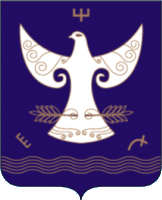 РЕСПУБЛИКА  БАШКОРТОСТАНСОВЕТСЕЛЬСКОГО ПОСЕЛЕНИЯЧАПАЕВСКИЙ СЕЛЬСОВЕТ МУНИЦИПАЛЬНОГО РАЙОНАКУГАРЧИНСКИЙ  РАЙОН453333, Подгорное ауылы, Совет урамы, 35Тел. 8(34789)2-34-25453333, с. Подгорное, ул. Советская, 35Тел. 8(34789)2-34-25